Szabadbattyán Nagyközségi Önkormányzat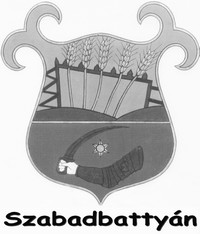 8151 Szabadbattyán, Csíkvár tér 1.Tel: 22/363-052hivatal@szabadbattyan.huMeghívóSzabadbattyán Nagyközségi Önkormányzat
Képviselő-testületének Pénzügyi Gazdasági Bizottsága2022. április 25-én (hétfő) 15:30 órai kezdettelnyilvános, soros ülést tart a Szabadbattyáni Polgármesteri Hivatalban (8151 Szabadbattyán, Csíkvár tér 1.),
amelyre tisztelettel meghívom.A bizottsági ülés napirendje:Kérem, hogy a napirendi pontok fontosságára tekintettel a Bizottsági ülésen szíveskedjék megjelenni.Szabadbattyán, 2022. április 14.Németh Lajos s. k.elnök 1.Előterjesztés a települési térfigyelő kamerarendszer Cifrakertet érintő fejlesztése tárgyábanElőterjesztő: Szabó Ildikó 2.Előterjesztés az önkormányzat fenntartásában működő, óvodai és bölcsődei ellátást nyújtó intézmények szervezeti struktúrájának felülvizsgálata tárgyában Előterjesztő: Szabó Ildikó polgármester3.Előterjesztés a Sárvíz Tűzoltó Egyesület működési támogatás iránt benyújtott kérelme tárgyábanElőterjesztő: Szabó Ildikó polgármester4.Javaslat a települési önkormányzatok 2022. évi szociális tüzelőanyag vásárláshoz kapcsolódó pályázati eljárásban történő részvételreElőterjesztő: Szabó Ildikó polgármester5.Előterjesztés a Fejérvíz ZRt. önkormányzati vagyont érintő selejtezési javaslata tárgyábanElőterjesztő: Szabó Ildikó polgármester6.Beszámoló a ”Jövőnk a falu” Alapítvány Szabadbattyán tevékenységérőlElőterjesztő: Szabó Ildikó polgármester, Varga Dezső kuratórium elnöke